A/59/INF/4оригинал:  английскийдата:  20 сентября 2019 г.Ассамблеи государств – членов ВОИСПятьдесят девятая серия заседанийЖенева, 30 сентября – 9 октября 2019г.Положение дел с уплатой взносов по состоянию на 31 августа 2019 г.Информационный документ подготовлен СекретариатомВ настоящем документе содержится обновленная информация, содержащаяся в документе «Положение дел с уплатой взносов по состоянию на 30 июня 2019 г.» (WO/PBC/30/9). задолженность по уплате взносов по состоянию на 31 августа 2019 г.Задолженность по уплате ежегодных взносов (за исключением суммы задолженности наименее развитых стран за годы, предшествующие 1990 г., зачисленной на специальный (замороженный) счет)В приводимой ниже таблице показана задолженность по уплате взносов по состоянию на 31 августа 2019 г. в рамках унитарной системы взносов, которая применяется с 1 января 1994 г., и в рамках ранее применявшихся систем взносов в бюджеты шести Союзов, финансируемых за счет взносов (Парижский, Бернский, МПК, Ниццкий, Локарнский, Венский), и в бюджет Всемирной организации интеллектуальной собственности (ВОИС) (для государств – членов ВОИС, не являющихся членами какого-либо из Союзов), за исключением задолженности по взносам наименее развитых стран (НРС) за годы, предшествующие 1990 г., которая отнесена на специальный (замороженный) счет и не включена в эту таблицу, однако показана в таблице, приведенной в пункте 5 ниже. Общая сумма задолженности (за исключением задолженности НРС за годы, предшествующие 1990 г, зачисленной на специальный (замороженный) счет)КомментарииОбщая сумма просроченных взносов по состоянию на 31 августа 2019 г. составила порядка 4,87 млн. шв. франков, из которых 3,59 млн шв. франков относятся к унитарной системе взносов, в то время как 1,28 млн шв. франков относятся к взносам до 1994 г. в бюджет Союзов, финансируемых за счет взносов, и ВОИС.  Общая сумма задолженности в размере 4,87 млн шв. франков (показанная в таблице выше) соответствует 28 процентам всей суммы начисленных взносов к уплате за 2019 г., которая составила 17,4 млн шв. франков. Информация обо всех платежах, которые поступят в Международное бюро в период с 1 по 27 сентября 2019 г., будет доведена до сведения Ассамблей после рассмотрения настоящего документа.Задолженность по уплате ежегодных взносов наименее развитых стран за годы, предшествующие 1990 г., зачисленная на специальный (замороженный) счетСледует напомнить, что в соответствии с решением, принятым на очередных сессиях 1991 г. Конференцией ВОИС и Ассамблеями Парижского и Бернского союзов, сумма задолженности по взносам всех наименее развитых стран (НРС) за годы, предшествующие 1990 г., зачислена на специальный счет и заморожена по состоянию на 31 декабря 1989 г. (документы АВ/XXII/20 и АВ/XXII/22, пункт 127).  Сумма данной задолженности по взносам в бюджеты Парижского и Бернского союзов и ВОИС по состоянию на 31 августа 2019 г. показана в приводимой ниже таблице.  Информация обо всех платежах, которые поступят в Международное бюро в период с 1 по 27 сентября 2019 г., будет доведена до сведения Ассамблей после рассмотрения настоящего документа.Общая сумма задолженности за годы, предшествующие 1990 г., зачисленная на специальный (замороженный) счетСуммы, подлежащие выплате в фонды оборотных средствВ приводимой ниже таблице показаны суммы, подлежащие выплате государствами по состоянию на 31 августа 2019 г. в фонды оборотных средств, учрежденные, в частности, двумя Союзами, финансируемыми за счет взносов (Парижским и Бернским).  Информация обо всех платежах, которые поступят в Международное бюро в период с 1 по 27 сентября 2019 г., будет доведена до сведения Ассамблей после рассмотрения настоящего документа.Общая сумма, подлежащая выплате в фонды оборотных средствДинамика задолженности по взносам и платежам в фонды оборотных средств за последние десять летСо времени введения в 1994 г. унитарной системы взносов и принятия новых более справедливых в отношении развивающихся стран классов взносов задолженность по взносам существенно сократилась.В приводимой ниже таблице показаны суммы задолженности по взносам (включая «замороженную» задолженность НРС) и платежам в фонды оборотных средств (ФОС) за период с 2009 г.[Конец документа]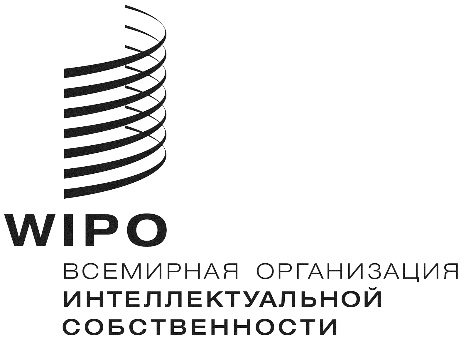 RГосударствоУнитар./ Союз/ ВОИСНет задолженности/ год(ы), за который(е) имеется задолженностьСумма задолженности 
(шв. франки)Сумма задолженности 
(шв. франки)Доля (%) от общей суммы задолж.ГосударствоУнитар./ Союз/ ВОИС(частичная уплата обозначена звездочкой)ВсегоДоля (%) от общей суммы задолж.АфганистанНет задолженностей АлбанияНет задолженностейАлжирНет задолженностейАндорраНет задолженностейАнголаНет задолженностейАнтигуа и БарбудаНет задолженностейАргентинаУнитар.1991 1581,87АрменияНет задолженностейАвстралияНет задолженностейАвстрияНет задолженностейАзербайджанНет задолженностейБагамские ОстроваНет задолженностейБахрейнНет задолженностейБангладешУнитар.17+18+194 2720,09БарбадосНет задолженностейБеларусьНет задолженностейБельгияУнитар.19*13 1780,27БелизУнитар.192 8490,06БенинНет задолженностейБутанНет задолженностейБоливия (Многонациональное Государство)Унитар.13+14+15+16+ 17+18+1919 9430,41Босния и ГерцеговинаНет задолженностейБотсванаНет задолженностейБразилияУнитар.1991 1581,87Бруней-Даруссалам Нет задолженностейБолгарияНет задолженностейБуркина-ФасоНет задолженностейБурундиУнитар.94+95+96+97+98+99+ 00+01+02+03+04+05+ 06+07+08+09+10+11+ 12+13+14+15+16+17+ 18+1938 875Парижский 90+91+92+9313 27652 1511,07Кабо-ВердеУнитар.18*+195 3640,11КамбоджаНет задолженностейКамерунНет задолженностейКанадаНет задолженностейЦентральноафриканская 
РеспубликаУнитар.94+95+96+97+98+99+ 00+01+02+03+04+05+ 06+07+08+09+10+11+12+13+14
+15+16+17+18+1938 875Парижский90+91+92+9313 276Бернский90+91+92+937 46059 6111,22ЧадУнитар.94+95+96+97+98+99+ 00+01+02+03+04+05+ 06+07+08+09+10+11+ 12+13+14+15+16+17+ 18+1938 875Парижский90+91+92+9313 276Бернский90+91+92+937 46059 6111,22ГосударствоУнитар./ Союз/ ВОИСНет задолженности/ год(ы), за который(е) имеется задолженностьСумма задолженности 
(шв. франки)Сумма задолженности 
(шв. франки)Доля (%) от общей суммы задолж.ГосударствоУнитар./ Союз/ ВОИС(частичная уплата обозначена звездочкой)ВсегоДоля (%) от общей суммы задолж.ЧилиУнитар.1911 3950,23КитайНет задолженностейКолумбияНет задолженностейКоморские ОстроваУнитар.06+07+08+09+ 10+11+12+13 +14+15+16+17+18+1919 9360,41КонгоНет задолженностейОстрова КукаНет задолженностейКоста-РикаНет задолженностейКот-д'ИвуарНет задолженностейХорватияНет задолженностейКубаНет задолженностейКипрНет задолженностейЧешская РеспубликаНет задолженностейКорейская Народно-
Демократическая РеспубликаНет задолженностейДемократическая Республика КонгоУнитар.94+95+96+97+98+99+ 00+01+02+03+04+05+ 06+07+08+09+10+11+ 12+13+14+15+16+17+ 18+1938 875Парижский90+91+92+93159 959Бернский90+91+92+9390 326289 1605,93ДанияНет задолженностейДжибутиУнитар.12+13+14+15+16+17   +18+1911 3920,23ДоминикаУнитар.192 8490,06Доминиканская РеспубликаУнитар.94+95+96+97+98+99+ 00+01+02+03+04+05+ 06+07+08+09+10+11+ 12+13+14+15+16+17+ 18+19132 581Парижский73*+74+75+76+77+78+79+80+ 81+82+83+84+85+86+87+88+89+90+91+92+93904 0381 036 61921,26ЭквадорНет задолженностейЕгипетНет задолженностейСальвадорНет задолженностейЭкваториальная ГвинеяУнитар.12+13+14+15+ 16+17+18+1914 2420,29ЭритреяУнитар.191 4240,03ЭстонияНет задолженностейЭсватиниНет задолженностейЭфиопияНет задолженностейФиджиНет задолженностейФинляндияНет задолженностейФранцияНет задолженностейГабонНет задолженностейГамбияНет задолженностейГрузияНет задолженностейГосударствоУнитарн./ Союз/ ВОИСУнитарн./ Союз/ ВОИСНет задолженности/ год(ы), за который(е) имеется задолженностьНет задолженности/ год(ы), за который(е) имеется задолженностьНет задолженности/ год(ы), за который(е) имеется задолженностьСумма задолженности 
(шв. франки)Сумма задолженности 
(шв. франки)Сумма задолженности 
(шв. франки)Сумма задолженности 
(шв. франки)Доля (%) от общей суммы задолж.Доля (%) от общей суммы задолж.ГосударствоУнитарн./ Союз/ ВОИСУнитарн./ Союз/ ВОИС(частичная уплата обозначена звездочкой)(частичная уплата обозначена звездочкой)(частичная уплата обозначена звездочкой)ВсегоВсегоДоля (%) от общей суммы задолж.Доля (%) от общей суммы задолж.ГерманияНет задолженностейНет задолженностейНет задолженностейГанаНет задолженностейНет задолженностейНет задолженностейГрецияУнитар.Унитар.19*19*19*1 4461 4460,030,03ГренадаНет задолженностейНет задолженностейНет задолженностейГватемалаУнитар.Унитар.19*19*19*1231230,000,00ГвинеяУнитар.Унитар.94+95+96+97+98+99+ 00+01+02+03+04+05+ 06+07+08+09+10+11+ 12+13+14+15+16+17+ 18+1994+95+96+97+98+99+ 00+01+02+03+04+05+ 06+07+08+09+10+11+ 12+13+14+15+16+17+ 18+1994+95+96+97+98+99+ 00+01+02+03+04+05+ 06+07+08+09+10+11+ 12+13+14+15+16+17+ 18+1938 87538 875ПарижскийПарижский90+91+92+9390+91+92+9390+91+92+9313 27613 276БернскийБернский90+91+92+9390+91+92+9390+91+92+937 4607 46059 61159 6111,221,22Гвинея-БиссауУнитар.Унитар.94+95+96+97+98+99+ 00+01+02+03+04+05+ 06+07+08+09+10+11+ 12+13+14+15+16+17+ 18+1994+95+96+97+98+99+ 00+01+02+03+04+05+ 06+07+08+09+10+11+ 12+13+14+15+16+17+ 18+1994+95+96+97+98+99+ 00+01+02+03+04+05+ 06+07+08+09+10+11+ 12+13+14+15+16+17+ 18+1938 87538 875ПарижскийПарижский90+91+92+9390+91+92+9390+91+92+9313 27613 276БернскийБернский92+9392+9392+933 8583 85856 00956 0091,151,15ГайанаНет задолженностейНет задолженностейНет задолженностейГаитиНет задолженностейНет задолженностейНет задолженностейСвятой ПрестолНет задолженностейНет задолженностейНет задолженностейГондурасУнитар.Унитар.1919192 8492 8490,060,06Венгрия Нет задолженностейНет задолженностейНет задолженностейИсландияНет задолженностейНет задолженностейНет задолженностейИндияУнитар.Унитар.19*19*19*3 7493 7490,080,08ИндонезияНет задолженностейНет задолженностейНет задолженностейИран (Исламская Республика)Унитар.Унитар.17*+18+1917*+18+1917*+18+1992 39092 3901,891,89ИракУнитар.Унитар.18*+1918*+1918*+1911 98211 9820,250,25ИрландияНет задолженностейНет задолженностейНет задолженностейИзраильНет задолженностейНет задолженностейНет задолженностейИталияНет задолженностейНет задолженностейНет задолженностейЯмайкаНет задолженностейНет задолженностейНет задолженностейЯпония Нет задолженностейНет задолженностейНет задолженностейИорданияНет задолженностейНет задолженностейНет задолженностейКазахстанНет задолженностейНет задолженностейНет задолженностейКенияНет задолженностейНет задолженностейНет задолженностейКирибатиУнитар.Унитар.1919191 4241 4240,030,03КувейтНет задолженностейНет задолженностейНет задолженностейКыргызстанНет задолженностейНет задолженностейНет задолженностейЛаосская Народно-Демократическая РеспубликаУнитар.Унитар.18+1918+1918+192 8482 8480,060,06ЛатвияНет задолженностейНет задолженностейНет задолженностейЛиванУнитар.Унитар.1919195 6975 6970,120,12ЛесотоНет задолженностейНет задолженностейНет задолженностейЛиберияНет задолженностейНет задолженностейНет задолженностейЛивияУнитар.Унитар.14*+15+16+17+18+1914*+15+16+17+18+1914*+15+16+17+18+1958 27758 2771,201,20 Государство ГосударствоУнитарн./ Союз/ ВОИСУнитарн./ Союз/ ВОИСНет задолженности/ год(ы), за который(е) имеется задолженностьСумма задолженности 
(шв. франки)Сумма задолженности 
(шв. франки)Сумма задолженности 
(шв. франки)Сумма задолженности 
(шв. франки)Доля (%) от общей суммы задолж.Доля (%) от общей суммы задолж. Государство ГосударствоУнитарн./ Союз/ ВОИСУнитарн./ Союз/ ВОИС(частичная уплата обозначена звездочкой)ВсегоВсегоДоля (%) от общей суммы задолж.Доля (%) от общей суммы задолж.ЛихтенштейнЛихтенштейнНет задолженностейЛитваЛитваНет задолженностейЛюксембургЛюксембургНет задолженностейМадагаскарМадагаскарНет задолженностейМалавиМалавиУнитар.Унитар.18+192 8482 8480,060,06МалайзияМалайзияНет задолженностейМальдивские ОстроваМальдивские ОстроваНет задолженностейМалиМалиУнитар.Унитар.18*+192 4412 4410,050,05МальтаМальтаНет задолженностейМаршалловы ОстроваМаршалловы ОстроваУнитар.Унитар.18+195 6985 6980,120,12МавританияМавританияУнитар.Унитар.94+95+96+97+98+99+ 00+01+02+03+04+05+ 06+07+08+09+10+11+ 12+13+14+15+16+17+ 18+1938 87538 875ПарижскийПарижский90*+91+92+9312 21712 217БернскийБернский90+91+92+937 4607 46058 55258 5521,201,20МаврикийМаврикийНет задолженностейМексикаМексикаНет задолженностейМикронезия 
(Федеративные Штаты)Микронезия 
(Федеративные Штаты)Унитар.Унитар.05*+06+07+08+09+10+11+12+ 13+14+15+16+ 17+18+1940 13940 1390,820,82МонакоМонакоНет задолженностейМонголияМонголияНет задолженностейЧерногорияЧерногорияНет задолженностейМароккоМароккоНет задолженностейМозамбикМозамбикНет задолженностейМьянмаМьянмаНет задолженностейНамибияНамибияНет задолженностейНепалНепалНет задолженностейНидерландыНидерландыНет задолженностейНовая ЗеландияНовая ЗеландияНет задолженностейНикарагуаНикарагуаНет задолженностейНигерНигерУнитар.Унитар.94+95+96+97+98+99+ 00+01+02+03+04+05+ 06+07+08+09+10+11+ 12+13+14+15+16+17+ 18+1938 87538 875ПарижскийПарижский91*+92+938 9018 901БернскийБернский91+92+935 6655 66553 44153 4411,101,10НигерияНигерияУнитар.Унитар.16*+17+18+1939 09139 0910,800,80НиуэНиуэНет задолженностейСеверная МакедонияСеверная МакедонияНет задолженностейНорвегияНорвегияНет задолженностейОманОманНет задолженностейПакистанПакистанНет задолженностейГосударствоУнитарн./ Союз/ ВОИСНет задолженности/ год(ы), за который(е) имеется задолженностьСумма задолженности 
(шв. франки)Сумма задолженности 
(шв. франки)Доля (%) от общей суммы задолж.ГосударствоУнитарн./ Союз/ ВОИС(частичная уплата обозначена звездочкой)ВсегоДоля (%) от общей суммы задолж.ПанамаУнитар.19*2090,00Папуа-Новая ГвинеяУнитар.18*+193 0270,06ПарагвайНет задолженностейПеруНет задолженностейФилиппиныНет задолженностейПольшаНет задолженностейПортугалияНет задолженностейКатарНет задолженностейРеспублика КореяНет задолженностейРеспублика МолдоваНет задолженностейРумынияНет задолженностейРоссийская Федерация Унитар.19*12 7900,26РуандаНет задолженностейСент-Киттс и НевисУнитар.192 8490,06Сент-ЛюсияНет задолженностейСент-Винсент и ГренадиныУнитар.18+195 6980,12СамоаНет задолженностейСан-МариноНет задолженностейСан-Томе и ПринсипиНет задолженностейСаудовская АравияНет задолженностейСенегалУнитар.19*6050,01СербияНет задолженностейСейшельские ОстроваУнитар.192 8490,06Сьерра-ЛеонеНет задолженностейСингапурНет задолженностейСловакияНет задолженностейСловенияНет задолженностейСомалиУнитар.94+95+96+97+98+99+ 00+01+02+03+04+05+ 06+07+08+09+10+11+ 12+13+14+15+16+17+ 18+1938 875WIPO  90+91+92+934 45243 3270,89Южная АфрикаНет задолженностейИспанияНет задолженностейШри-ЛанкаНет задолженностейСуданНет задолженностейСуринамУнитар.192 8490,06ШвецияНет задолженностейШвейцарияНет задолженностейСирийская Арабская РеспубликаНет задолженностейТаджикистанНет задолженностейТаиландНет задолженностейТимор-ЛештиУнитар.191 4240,03ГосударствоУнитарн./ Союз/ ВОИСНет задолженности/ год(ы), за который(е) имеется задолженностьСумма задолженности 
(шв. франки)Сумма задолженности 
(шв. франки)Доля (%) от общей суммы задолж.ГосударствоУнитарн./ Союз/ ВОИС(частичная уплата обозначена звездочкой)ВсегоДоля (%) от общей суммы задолж.ТогоУнитар.08*+09+10+11+12+13+14+15+ 16+17+18+1916 5040,34ТонгаНет задолженностейТринидад и ТобагоНет задолженностейТунисУнитар.17*+18+1915 6660,32ТурцияНет задолженностейТуркменистанНет задолженностейТувалуНет задолженностейУгандаУнитар.15+16+17+18+197 1200,15УкраинаНет задолженностейОбъединенные Арабские ЭмиратыНет задолженностейСоединенное КоролевствоНет задолженностейОбъединенная Республика ТанзанияУнитар.191 4240,03Соединенные Штаты АмерикиУнитар.17*+18+192 392 90649,07УругвайНет задолженностейУзбекистанНет задолженностейВануатуУнитар.17+18+194 2720,09Венесуэла (Боливарианская Республика)Унитар.13*+14+15+16+17+18 +1969 7251,43ВьетнамНет задолженностейЙеменУнитар.14+15+16+17+ 18+198 5440,18ЗамбияНет задолженностейЗимбабвеНет задолженностейИтого4 876 715100Унитарные взносы3 591 079Союзы, финансируемые за счет взносов, и ВОИС1 285 636Итого4 876 715ГосударствоСоюз/ ВОИСГоды, за которые имеется задолженностьСумма задолженности 
(шв. франки)Сумма задолженности 
(шв. франки)Доля (%) от общей суммы задолж.ГосударствоСоюз/ ВОИС(Частичная уплата обозначена звездочкой)ИтогоДоля (%) от общей суммы задолж.Буркина-ФасоПарижский, замороженный78*+79+80+81+82+83+84+85+86+ 87+88+89  211 405 Бернский, 
замороженный78+79+80+81+82+83+84+85+86+87+88+89  131 084 342 489 8,90БурундиПарижский, замороженный78+79+80+81+82+83+84+85+86+87+88+89214 738 5,58Центральноафриканская РеспубликаПарижский,
замороженный76*+77+78+79+80+81+82+83+84+85+86 +87+ 88+89  273 509 Бернский, 
замороженный80*+81+82+83+84+85+86+87+88+89  114 858 388 367 10,09ЧадПарижский,
замороженный71+72+73+74+75+76+77+78+79+80+81+82+83+84+85+86+87+88+89250 957 Бернский, 
замороженный72+73+74+75+76+77+78+79+80+81+82+83+84+85+86+87+88+89  156 387 407 344 10,59Демократическая Республика КонгоПарижский, замороженный81*+82+83+84+85+86+87+88+89  500 200 Бернский, 
замороженный81*+82+83+84+85+86+87+88+89  301 015 801 215 20,82ГамбияВОИС, замороженный83+84+85+86+87+88+8955 250 1,44ГвинеяПарижский, замороженный83+84+85+86+87+88+89148 779 Бернский, 
замороженный83*+84+85+86+87+88+8981 293 230 072 5,98Гвинея-БиссауПарижский, замороженный89 23 213 0,60МалиПарижский, замороженный84+85+86+87+88+89132 377 Бернский, 
замороженный76*+77+78+79+80+81+82+83+84+85+86 +87+88+89159 485 291 862 7,58МавританияПарижский, замороженный77*+78+79+80+81+82+83+84+85+86+87
+88+89219 120 Бернский, 
замороженный74+75+76+77+78+79+80+81+82+83+84 +85+86+87+ 88+89  150 618 369 738 9,61НигерПарижский, замороженный81+82+83+84+85+86+87+88+89  179 097 Бернский, 
замороженный80*+81+82+83+84+85+86+87+88+89  109 915 289 012 7,51СомалиВОИС, замороженный83+84+85+86+87+88+8955 250 1,44ТогоПарижский, замороженный84+85+86+87+88+89132 377 Бернский, 
замороженный83*+84+85+86+87+88+8987 785 220 162 5,72УгандаПарижский, замороженный83*+84+85+86+87+88+89140 372 3,65ЙеменВОИС, замороженный87*+88+8919 142 0,50Итого3 848 226 100,00Парижский, замороженный2 426 144 Бернский, замороженный 1 292 440 ВОИС, замороженный 129 642 Итого  3 848 226 ГосударствоСоюзСумма задолженностиСумма задолженностиГосударствоСоюз Итого БурундиПарижский4 832 Центральноафриканская РеспубликаПарижский943 ЧадПарижский  6 377 Бернский1 980  8 357 Демократическая Республика КонгоПарижский14 057 Бернский1 727 15 784 ГвинеяПарижский7 508 Бернский 2 915 10 423 Итого40 339 Парижский союз33 717 Бернский союз 6 622 Итого40 339 Задолженность по уплате взносов по состоянию на 31 декабря  (млн шв. франков)Задолженность по уплате взносов по состоянию на 31 декабря  (млн шв. франков)Задолженность по уплате взносов по состоянию на 31 декабря  (млн шв. франков)Задолженность по уплате взносов по состоянию на 31 декабря  (млн шв. франков)Задолженность по уплате взносов по состоянию на 31 декабря  (млн шв. франков)Задолженность по уплате взносов по состоянию на 31 декабря  (млн шв. франков)ГодУнитарный взносСоюзы, финансируемые за счет взносов“Замороженная" задолженностьФОСИтого20092,152,554,440,059,1920103,122,434,410,0410,0020112,752,374,390,049,5520122,262,284,390,048,9720132,262,124,360,048,7820141,391,824,300,047,5520151,891,773,920,047,6220162,241,693,850,047,8220171,591,523,850,047,0020182,131,53,850,047,52